Virginia Guideline for the Field Triage of Injured PatientsRED CRITERIAHigh Risk for Serious Injury*Patients meeting any one of the above RED criteria should be transported to a Level I or Level II trauma center available within the geographic constraints of the regional trauma system.  Patients that meet ABA Burn Criteria should be transported to a designated Burn Center.*Pediatric patients that meet RED Criteria should be transported to a Pediatric Trauma Center available within the geographic constraints of the regional trauma system.  If Pediatric Trauma center is not within geographical constraints, transport to the highest-level trauma center, preferably a level 1 or 2YELLOW CRITERIA Moderate Risk for Serious InjuryPatients meeting any one of the YELLOW CRITERIA WHO DO NOT MEET RED CRITERIA should be preferentially transported to a trauma center, as available within the geographic constraints of the regional trauma system (need not be the highest-level trauma center)BURN CRITERIA*Patients that meet ABA Burn Criteria should be transported to a designated Burn Center available within the geographic constraints of the regional trauma system.  If burn center is not within geographical constraints, transport to the highest-level trauma center, preferably a level 1 or 2 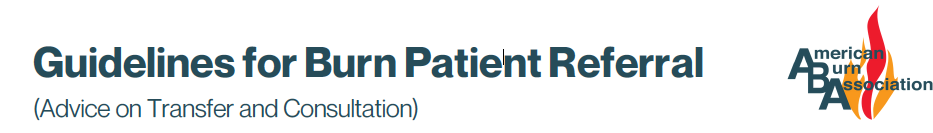 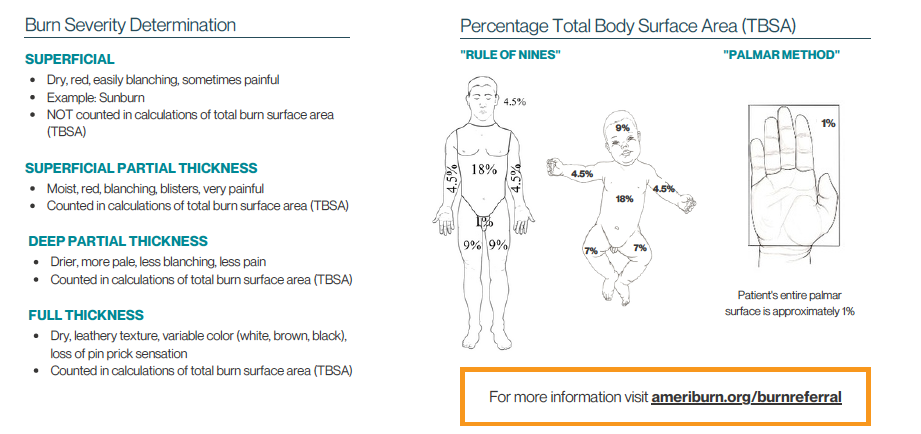 ABA Burn Center Referral Criteria 